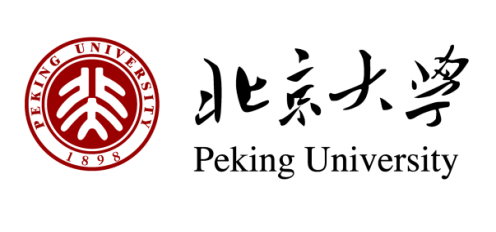 历史看管理研修班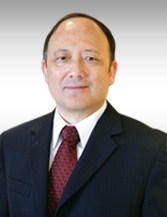 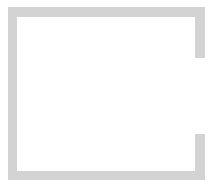 领导寄语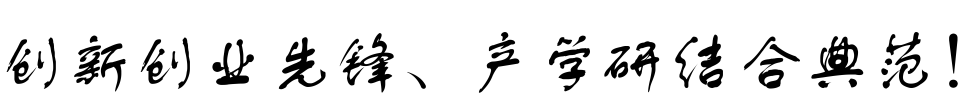 【前   言】“以铜为镜，可以正 衣冠；以古为镜，可以知兴替；以人为镜，可以明得失。”中国浩浩荡荡已走过数千年，历史留给我们的不仅是一个一个故事，更是取之不尽，用之不竭的思想宝 库；世界各国发展的兴衰轮回，留给我们的不仅是文明，也是宏大的视野，和引发深思的智慧之源。真正的领导者善于从历史智慧中汲取力量：究天人之际，察古今 之变，明存亡之道，晓兴衰之理。 北京大学老校长蔡元培先生曾说：“教育者，非为己往，非为现在，而专为未来” 。“从历史看管理”这一高管研修项目，正是遵循这一理念，让沧桑变换的历史可以真正“有资于治道”，启智明德，放眼人生。北大资源孵化器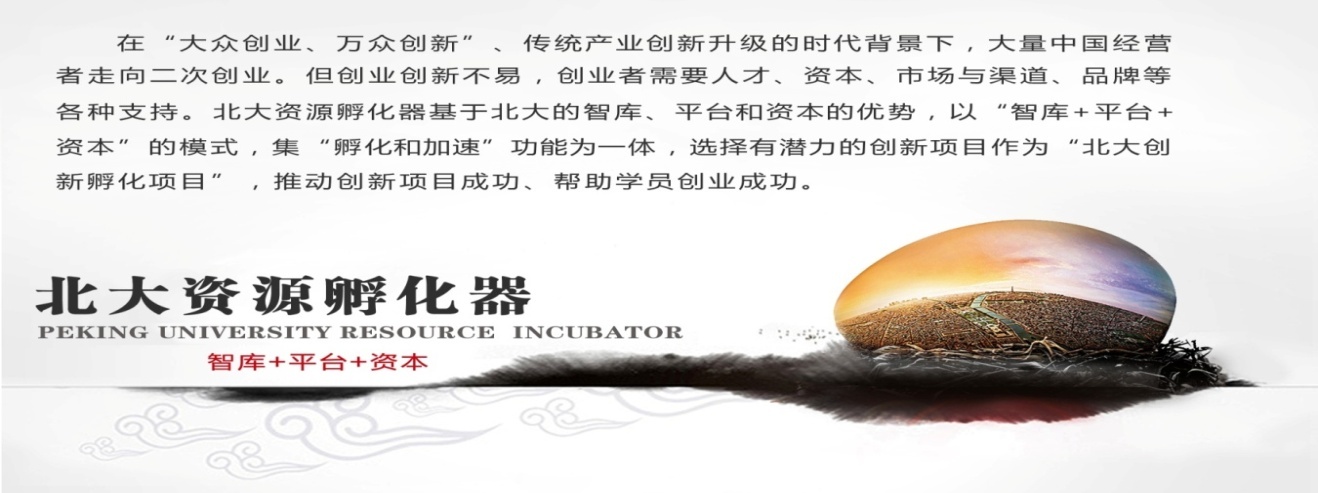 【课程模块】【师资介绍】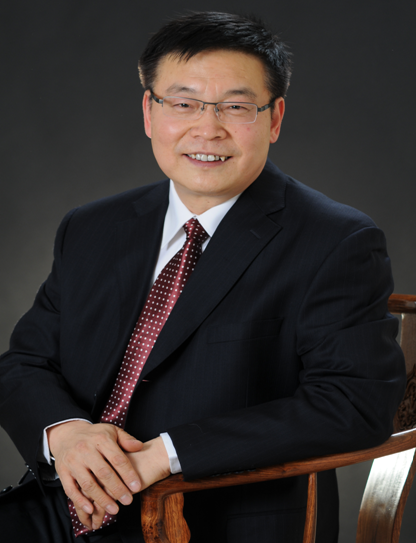 于长滨老师天津市乡镇企业管理局一名处级管理干部，82年毕业于天津广播电视大学中国语言文学专业。从83年起，潜心研究《孙子兵法》与战略（谋略）、毛泽东统率之道、领导力至今。培训足迹踏遍祖国大江南北,所有授课和讲座，受到学员们一致认可、赞许和好评。主讲课程：《孙子兵法与现代商战》《毛泽东统帅之道》主要著作：《毛泽东军事思想精髓》《于长滨解读孙子兵法》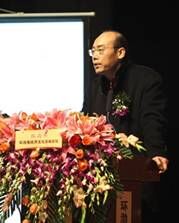 朱雍老师【讲师介绍】：国务院发展研究中心经济学家，博士生导师中国十大国学应用金牌导师清华大学总裁俱乐部教授北京大学经济学院研究员北京大学经济学院研究员、EMBA教授中国人民大学商界领袖学堂教授国资委中国企业管理培训中心经济学教授交通部、铁道部、建设部、商务部等系统国有大中型企业常年战略顾问工作经历：982年于上海社会科学院获经济学硕士学位，1987年于中国人民大学获博士学位。历任上海《社会科学》杂志编辑部经济组组长及内刊主编，国务院发展研究中心《中国开发报》副总编代社长，第八届全国青联委员、主席团成员等职。1988年初，建议国务院进行企业产权转让改革试点，组织并发起中国企业产权转让及资本市场改革工作,揭开了中国资产重组与企业兼并等改革的序幕，是为我国第三次企业改革高潮的开始。1988年8月，代表国务院发展研究中心和四川省体改委起草《关于深化国有企业产权制度改革的建议》送国务院决策层审阅，规范了中国经济体制改革的新方向,启动了我国企业产权制度改革与企业资本运营改革的历程。自1988年1月起，先后帮助武汉市政府、齐齐哈尔市政府、哈尔滨市政府、深圳市政府、长沙市政府、湖南省政府等建立当地的企业产权交易市场，是为我国企业资产重组和资本运营之改革的发端。品牌课程：《宏观经济形势分析与企业对策》(经济类)《十八届四中全会政策解读》(经济类)《企业战略管理与创新》(管理类)《企业如何建立自己的资本经营战略》（金融类）《当前金融市场现状与趋势》（金融类）《国学智慧与现代管理》（国学）《周易在企业经营管理中的应用》（国学）朱雍博士不仅对经济学、金融学、管理学有独到的见解和研究，而且对《易经》、《黄帝内经》等
国学有精深的参悟和实践。20余年来，全国数以百万计企业家、政府官员接受过他的培训和指导，多次被邀请参加大型论坛及其活动，盛名享誉遐迩！【招生对象】
企业董事长、总裁及其企业高层管理人员。【学习安排】上课地点：北京大学上课时间：2016年11月18-20日【学习费用】RMB 3980元/人（学员学习期间的食宿费、交通费自理）咨询方式联系人：杜老师 13121135903电  话：010-62719327传  真：010-51413865学员报名表                                                               本人签字                第一模块：制度得失1.王朝政治：纵横与发展2.帝国制度：传承与变革第二模块：古今商道1.商帮兴衰：从传统商帮的兴衰论当前中国企业发展2.晋商成败：从晋商历史看中国商业制度与管理经验3.冲击与变革：近代中国企业的经商之道第三模块：革命历程艰难竭蹶：中共革命如何能从失败到成功？大破大立：从文革到改革纵横捭阖：冷战风云与中国的对外战略第四模块：纵览世界1.大国的崛起：十六世纪以后的世界史2.竞争与交融：两百年来的世界与中国3.西方的兴起：工业革命为什么发生在英国第五模块：国学经典中的管理之道1.儒墨道法与企业经营2.中庸之道                                    3.格致之道4.周易的奥秘                                  5佛教与中国文化所报班级个人资料个人资料个人资料个人资料个人资料个人资料个人资料个人资料个人资料姓    名英文名（如有）英文名（如有）身份证件种类           身份证        港澳台地区身份证         外籍护照           身份证        港澳台地区身份证         外籍护照           身份证        港澳台地区身份证         外籍护照           身份证        港澳台地区身份证         外籍护照           身份证        港澳台地区身份证         外籍护照           身份证        港澳台地区身份证         外籍护照           身份证        港澳台地区身份证         外籍护照           身份证        港澳台地区身份证         外籍护照证件号码性    别国    籍国    籍出生日期    年   月   日    年   月   日出 生 地出 生 地         省/直辖市      市/县         省/直辖市      市/县         省/直辖市      市/县         省/直辖市      市/县籍    贯    省/直辖市     市    省/直辖市     市民    族民    族政治面貌政治面貌办公地址邮    箱邮    箱手    机办公电话办公电话办公传真办公传真工作背景工作背景工作背景工作背景工作背景工作背景工作背景工作背景工作背景全职工作时间全职工作时间        年     月        年     月        年     月担任管理工作时间担任管理工作时间        年    月        年    月目前工作单位名称目前工作单位名称单位网址单位网址现任职务现任职务技术职称技术职称贵单位员工人数贵单位员工人数你管辖下的员工人数你管辖下的员工人数贵单位上年度总资产贵单位上年度总资产（亿）人民币/美元（亿）人民币/美元（亿）人民币/美元（亿）人民币/美元（亿）人民币/美元（亿）人民币/美元（亿）人民币/美元贵单位上年度净资产贵单位上年度净资产（亿）人民币/美元（亿）人民币/美元（亿）人民币/美元（亿）人民币/美元（亿）人民币/美元（亿）人民币/美元（亿）人民币/美元学籍档案材料学籍档案材料学籍档案材料学籍档案材料学籍档案材料学籍档案材料学籍档案材料学籍档案材料学籍档案材料◆ 4张二寸蓝底近照 (电子版)  ◆ 4张二寸蓝底近照 (电子版)  ◆ 4张二寸蓝底近照 (电子版)  ◆ 4张二寸蓝底近照 (电子版)  ◆ 清晰的身份证复印件◆ 清晰的身份证复印件◆ 清晰的身份证复印件◆ 清晰的身份证复印件◆ 清晰的身份证复印件◆ 报名申请表◆ 报名申请表◆ 报名申请表◆ 报名申请表◆ 最高学历 、学位证书复印件◆ 最高学历 、学位证书复印件◆ 最高学历 、学位证书复印件◆ 最高学历 、学位证书复印件◆ 最高学历 、学位证书复印件◆ 两张名片◆ 两张名片◆ 两张名片◆ 两张名片◆ 公司简介、营业执照副本复印件◆ 公司简介、营业执照副本复印件◆ 公司简介、营业执照副本复印件◆ 公司简介、营业执照副本复印件◆ 公司简介、营业执照副本复印件请将申请表发回至：请将申请表发回至：请将申请表发回至：请将申请表发回至：请将申请表发回至：请将申请表发回至：请将申请表发回至：请将申请表发回至：请将申请表发回至：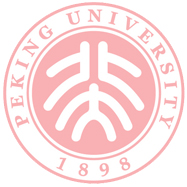 北京大学联系人：杜老师 13121135903电  话：010-62719327传  真：010-51413865本申请表为保密文件，仅供招生委员会使用北京大学联系人：杜老师 13121135903电  话：010-62719327传  真：010-51413865本申请表为保密文件，仅供招生委员会使用北京大学联系人：杜老师 13121135903电  话：010-62719327传  真：010-51413865本申请表为保密文件，仅供招生委员会使用北京大学联系人：杜老师 13121135903电  话：010-62719327传  真：010-51413865本申请表为保密文件，仅供招生委员会使用北京大学联系人：杜老师 13121135903电  话：010-62719327传  真：010-51413865本申请表为保密文件，仅供招生委员会使用北京大学联系人：杜老师 13121135903电  话：010-62719327传  真：010-51413865本申请表为保密文件，仅供招生委员会使用北京大学联系人：杜老师 13121135903电  话：010-62719327传  真：010-51413865本申请表为保密文件，仅供招生委员会使用北京大学联系人：杜老师 13121135903电  话：010-62719327传  真：010-51413865本申请表为保密文件，仅供招生委员会使用北京大学联系人：杜老师 13121135903电  话：010-62719327传  真：010-51413865本申请表为保密文件，仅供招生委员会使用